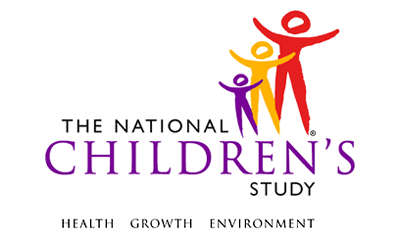 Pre-Pregnancy Questionnaire - Adult*This instrument is OMB-approved for multi-mode administration but this version of the instrument is designed for administration in this/these mode(s) only.This page intentionally left blank.Pre-Pregnancy Questionnaire - AdultTABLE OF CONTENTSGENERAL PROGRAMMER INSTRUCTIONS:	1INTERVIEW INTRODUCTION	3MEDICAL HISTORY	7HEALTH INSURANCE	11HOUSEHOLD COMPOSITION AND DEMOGRAPHICS	14TRACING QUESTIONS	22This page intentionally left blank.Pre-Pregnancy Questionnaire - AdultGENERAL PROGRAMMER INSTRUCTIONS:WHEN PROGRAMMING INSTRUMENTS, VALIDATE FIELD LENGTHS AND TYPES AGAINST THE MDES TO ENSURE DATA COLLECTION RESPONSES DO NOT EXCEED THOSE OF THE MDES.  SOME GENERAL ITEM LIMITS USED ARE AS FOLLOWS: Instrument Guidelines for Participant and Respondent IDs:PRENATALLY, THE P_ID IN THE MDES HEADER IS THAT OF THE PARTICIPANT (E.G. THE NON-PREGNANT WOMAN, PREGNANT WOMAN, OR THE FATHER).	POSTNATALLY, A RESPONDENT ID WILL BE USED IN ADDITION TO THE PARTICIPANT ID BECAUSE SOMEBODY OTHER THAN THE PARTICIPANT MAY BE COMPLETING THE INTERVIEW. FOR EXAMPLE, THE PARTICIPANT MAY BE THE CHILD AND THE RESPONDENT MAY BE THE MOTHER, FATHER, OR ANOTHER CAREGIVER.  THEREFORE, MDES VERSION 2.2 AND ALL FUTURE VERSIONS CONTAIN A R_P_ID (RESPONDENT PARTICIPANT ID) HEADER FIELD FOR EACH POST-BIRTH INSTRUMENT.  THIS WILL ALLOW ROCs TO INDICATE WHETHER THE RESPONDENT IS SOMEBODY OTHER THAN THE PARTICIPANT ABOUT WHOM THE QUESTIONS ARE BEING ASKED. A REMINDER:  ALL RESPONDENTS MUST BE CONSENTED AND HAVE RECORDS IN THE PERSON, PARTICIPANT, PARTICIPANT_CONSENT AND LINK_PERSON_PARTICIPANT TABLES, WHICH CAN BE PRELOADED INTO EACH INSTRUMENT.  ADDITIONALLY, IN POST-BIRTH QUESTIONNAIRES WHERE THERE IS THE ABILITY TO LOOP THROUGH A SET OF QUESTIONS FOR MULTIPLE CHILDREN, IT IS IMPORTANT TO CAPTURE AND STORE THE CORRECT CHILD P_ID ALONG WITH THE LOOP INFORMATION.  IN THE MDES VARIABLE LABEL/DEFINITION COLUMN, THIS IS INDICATED AS FOLLOWS:  EXTERNAL IDENTIFIER: PARTICIPANT ID FOR CHILD DETAIL.INTERVIEW INTRODUCTION(TIME_STAMP_II_ST).II01000. Thank you for agreeing to participate in the National Children’s Study.  This interview will take about 12 minutes to complete.  Your answers are important to us.  There are no right or wrong answers, just those that help us understand your situation.  During this interview, we will ask about yourself, your health, where you live, and your feelings about being a part of the National Children’s Study.  You can skip over any questions or stop the interview at any time.  We will keep everything that you tell us confidential.First, we’d like to make sure we have your correct name and birth date.II02000/(NAME_CONFIRM). Is your name {PARTICIPANT NAME}?II03000. What is your full name?(R_FNAME) _____________________    FIRST NAME(R_LNAME) _____________________LAST NAMEII04000/(DOB_CONFIRM). Is your birth date {PARTICIPANT’S DATE OF BIRTH}?II05000. What is your date of birth?(PERSON_DOB_MM) MONTH: |___|___|                M   M(PERSON_DOB_DD) DAY: |___|___|           D    D(PERSON_DOB_YYYY) YEAR: |___|___|___|___|             Y    Y     Y     YII06000/(AGE_ELIG).(TIME_STAMP_II_ET).MEDICAL HISTORY(TIME_STAMP_MH_ST).MH01000. Next, I have some general questions about your health and health care.MH02000/(HEALTH). Would you say your health in general is . . .MH03000/(EVER_PREG). Have you ever been pregnant?  Please include live births, miscarriages, stillbirths, ectopic pregnancies, and pregnancy terminations.MH04000. The next questions are about medical conditions or health problems you might have now or may have had in the past.MH05000/(ASTHMA). Have you ever been told by a doctor or other health care provider that you had asthma?MH06000/(HIGHBP). (Have you ever been told by a doctor or other health care provider that you had)…Hypertension or high blood pressure {when you’re not pregnant}?MH07000/(DIABETES_1). (Have you ever been told by a doctor or other health care provider that you had)…High blood sugar or Diabetes {when you’re not pregnant}?MH08000/(DIABETES_2). Have you taken any medicine or received other medical treatment for diabetes in the past 12 months?MH09000/(DIABETES_3). Have you ever taken insulin?MH10000/(THYROID_1). (Have you ever been told by a doctor or other health care provider that you had) Hypothyroidism, that is, an under-active thyroid?MH11000/(THYROID_2). Have you taken any medicine or received other medical treatment for a thyroid problem in the past 12 months?MH12000/(VITAMIN). Do you currently take multivitamins, prenatal vitamins, folic acid, or folate?MH13000. This next question is about where you go for routine health care.MH14000/(HLTH_CARE). What kind of place do you usually go to when you need routine or preventive care, such as a physical examination or check-up?(TIME_STAMP_MH_ET).HEALTH INSURANCE(TIME_STAMP_HI_ST).HI01000. Now I’m going to switch to another subject and ask about health insurance.HI02000/(INSURE). Are you currently covered by any kind of health insurance or some other kind of health care plan?HI03000. Now I’ll read a list of different types of insurance. Please tell me which types you currently have.HI04000/(INS_EMPLOY). Insurance through an employer or union either through yourself or another family member?HI05000/(INS_MEDICAID). Medicaid or any government-assistance plan for those with low incomes or a disability?HI06000/(INS_TRICARE). TRICARE, VA, or other military health care?HI07000/(INS_IHS). Indian Health Service?HI08000/(INS_MEDICARE). Medicare, for people with certain disabilities?HI09000/(INS_OTH). Any other type of health insurance or health coverage plan?(TIME_STAMP_HI_ET).HOUSEHOLD COMPOSITION AND DEMOGRAPHICS(TIME_STAMP_HCA_ST).HCA01000. Now, I’d like to ask some questions about your schooling and employment.HCA02000/(EDUC). What is the highest degree or level of school that you have completed?HCA03000/(WORK_CURRENTLY). Are you currently employed?HCA04000/(HOURS). Approximately how many hours each week are you working?|___|___|___|NUMBER OF HOURSHCA05000/(SHIFT_WORK). Do you currently work a shift that starts after 2pm?HCA06000. The next questions may be similar to those asked the last time we contacted you, but we are asking them again because sometimes the answers change.HCA07000/(MARISTAT). I’d like to ask about your marital status. Are you:HCA08000/(SP_EDUC). What is the highest degree or level of school that your spouse or partner has completed?HCA09000/(SP_ETHNIC_1). Is your spouse or partner of Hispanic, Latino/a, or Spanish origin?HCA10000/(SP_ETHNIC_2). Is your spouse or partner one or more of the following?HCA11000/(SP_ETHNIC_2_OTH). SPECIFY: _____________________________HCA12000/(SP_RACE_NEW). What is your spouse or partner’s race? (One or more categories may be selected).HCA13000/(SP_RACE_NEW_OTH). SPECIFY: _____________________________ HCA14000/(SP_RACE_1). ​What is your spouse or partner’s race? (One or more categories may be selected).HCA15000/(SP_RACE_1_OTH). SPECIFY ___________________________HCA16000/(SP_RACE_2). ​What is your spouse or partner’s race? (One or more categories may be selected).HCA17000/(SP_RACE_3). ​What is your spouse or partner’s race? (One or more categories may be selected).(TIME_STAMP_HCA_ET).TRACING QUESTIONS(TIME_STAMP_TQ_ST).TQ01000. The next set of questions asks about different ways we might be able to keep in touch with you.  Please remember that all the information you provide is confidential and will not be provided to anyone outside the National Children’s Study.TQ02000/(HAVE_EMAIL). Do you have an email address?TQ03000/(EMAIL_2). May we use your personal email address to make future study appointments or send appointment reminders?TQ04000/(EMAIL_3). May we use your personal email address for questionnaires (like this one) that you can answer over the Internet?TQ05000/(EMAIL). What is the best email address to reach you?ENTER E-MAIL ADDRESS: ___________________________________TQ06000/(CELL_PHONE_1). Do you have a personal cell phone?TQ07000/(CELL_PHONE_2). May we use your personal cell phone to make future study appointments or for appointment reminders?TQ08000/(CELL_PHONE_3). Do you send and receive text messages on your personal cell phone?TQ09000/(CELL_PHONE_4). May we send text messages to make future study appointments or for appointment reminders?TQ10000/(CELL_PHONE). What is your personal cell phone number?|___|___|___|___|___|___|___|___|___|___|PHONE NUMBERTQ11000/(CONTACT_1). Sometimes if people move or change their telephone number, we have difficulty reaching them.  Could I have the name of a friend or relative not currently living with you who should know where you could be reached in case we have trouble contacting you?TQ12000. What is this person’s name?(CONTACT_FNAME_1) __________________             FIRST NAME                    (CONTACT_LNAME_1) __________________        LAST NAMETQ13000/(CONTACT_RELATE_1). What is his/her relationship to you?TQ14000/(CONTACT_RELATE1_OTH). SPECIFY: _____________________________TQ15000. What is his/her address?(C_ADDR1_1) ____________________________________________________STREET(C_ADDR_2_1) ____________________________________________________STREET(C_UNIT_1) ____________________________________________________UNIT(C_CITY_1) ____________________________________________________CITY (C_STATE_1) 
|___|___|  STATE (C_ZIPCODE_1) |___|___|___|___|___| ZIP CODE(C_ZIP4_1) - |___|___|___|___|   +4TQ16000/(CONTACT_PHONE_1). What is his/her telephone number?|___|___|___|___|___|___|___|___|___|___|PHONE NUMBERTQ17000. Now I’d like to collect information on a second contact who does not currently live with you. What is this person’s name?(CONTACT_FNAME_2) ______________        FIRST NAME              (CONTACT_LNAME_2) __________________LAST NAMETQ18000/(CONTACT_RELATE_2). What is his/her relationship to you?TQ19000/(CONTACT_RELATE2_OTH). SPECIFY: _____________________________TQ20000. What is his/her address?(C_ADDR1_2) ____________________________________________________STREET(C_ADDR_2_2) ____________________________________________________STREET(C_UNIT_2) ____________________________________________________UNIT(C_CITY_2) ____________________________________________________CITY(C_STATE_2) |___|___|  STATE (C_ZIPCODE_2) 
|___|___|___|___|___| ZIP CODE(C_ZIP4_2) |___|___|___|___|+4TQ21000/(CONTACT_PHONE_2). |___|___|___|___|___|___|___|___|___|___|PHONE NUMBERTQ21100. Thank you for participating in the National Children’s Study and for taking the time to complete this survey.  This concludes the interview portion of our visit.(TIME_STAMP_TQ_ET).Event Category:Trigger-BasedEvent:Pre-PregnancyAdministration:N/AInstrument Target:Pre-Pregnant WomanInstrument Respondent:Pre-Pregnant WomanDomain:QuestionnaireDocument Category:QuestionnaireMethod:Data Collector AdministeredMode (for this instrument*):In-Person, CAI;
Phone, CAIOMB Approved Modes:In-Person, CAI;
Phone, CAI;
Web-Based, CAIEstimated Administration Time:12 minutesMultiple Child/Sibling Consideration:Per EventSpecial Considerations:N/ARecruitment Groups:AllVersion:1.0MDES Release:4.0DATA ELEMENT FIELDSMAXIMUM CHARACTERS PERMITTEDDATA TYPEPROGRAMMER INSTRUCTIONSADDRESS AND EMAIL FIELDS100CHARACTERUNIT AND PHONE FIELDS10CHARACTER_OTH AND COMMENT FIELDS255CHARACTERLimit text to 255 charactersFIRST NAME AND LAST NAME30CHARACTERLimit text to 30 charactersALL ID FIELDS36CHARACTERZIP CODE5NUMERICZIP CODE LAST FOUR4NUMERICCITY50CHARACTERDOB AND ALL OTHER DATE FIELDS (E.G., DT, DATE, ETC.)10NUMERICCHARACTERDISPLAY AS MM/DD/YYYYSTORE AS YYYY-MM-DDHARD EDITS:MM MUST EQUAL 01 TO 12DD  MUST EQUAL 01 TO 31YYYY MUST BE BETWEEN 1900 AND CURRENT YEAR.TIME VARIABLESTWO-DIGIT HOUR AND TWO-DIGIT MINUTE, AM/PM DESIGNATIONNUMERICHARD EDITS:HOURS MUST BE BETWEEN 00 AND 12; MINUTES MUST BE BETWEEN 00 AND 59PROGRAMMER INSTRUCTIONSINSERT DATE/TIME STAMPPRELOAD PARTICIPANT ID (P_ID) AND RESPONDENT ID (R_P_ID) FOR ADULT.PRELOAD R_FNAME, R_LNAME, PERSON_DOB_MM, PERSON_DOB_DD, AND PERSON_DOB_YYYY.PROGRAMMER INSTRUCTIONSIF R_FNAME AND R_LNAME COLLECTED PREVIOUSLY AND ≠ -1 OR -2, GO TO NAME_CONFIRM.OTHERWISE, GO TO ​II03000.LabelCodeGo ToYES1DOB_CONFIRMNO2REFUSED-1DON'T KNOW-2SOURCENational Children’s Study, Vanguard PhasePROGRAMMER INSTRUCTIONSDISPLAY R_FNAME ​AS PARTICIPANT NAME.SOURCENational Children’s Study, Legacy Phase (PregScreener)LabelCodeGo ToREFUSED-1DON'T KNOW-2LabelCodeGo ToREFUSED-1DON'T KNOW-2INTERVIEWER INSTRUCTIONSIF PARTICIPANT REFUSES TO PROVIDE INFORMATION, RE-STATE CONFIDENTIALITY PROTECTIONS, ASK FOR INITIALS OR SOME OTHER NAME SHE WOULD LIKE TO BE CALLEDCONFIRM SPELLING OF FIRST NAME IF NOT PREVIOUSLY COLLECTED AND OF LAST NAME.PROGRAMMER INSTRUCTIONSIF PERSON_DOB_MM, PERSON_DOB_DD, AND PERSON_DOB_YYYY COLLECTED PREVIOUSLY AND ≠ -1 OR -2, GO TO DOB_CONFIRM.OTHERWISE, GO TO II05000.LabelCodeGo ToYES1AGE_ELIGNO2REFUSED-1DON'T KNOW-2SOURCENational Children’s Study, Vanguard PhasePROGRAMMER INSTRUCTIONSDISPLAY PERSON_DOIB_MM, PERSON_DOB_DD, AND PERSON_DOB_YYYY AS PARTICIPANT'S DATE OF BIRTH.IF DOB_CONFIRM = 1, SET PERSON_DOB_MM, PERSON_DOB_DD, AND PERSON_DOB_YYYY TO KNOWN VALUEINTERVIEWER INSTRUCTIONSIF PARTICIPANT REFUSES TO PROVIDE INFORMATION, RE-STATE CONFIDENTIALITY PROTECTIONS AND THAT DOB IS REQUIRED TO DETERMINE ELIGIBILITYSOURCENational Children’s Study, Legacy Phase (P1 and T1 Mom)LabelCodeGo ToREFUSED-1DON'T KNOW-2LabelCodeGo ToREFUSED-1DON'T KNOW-2LabelCodeGo ToREFUSED-1DON'T KNOW-2INTERVIEWER INSTRUCTIONSIF PARTICIPANT REFUSES TO PROVIDE INFORMATION, RE-STATE CONFIDENTIALITY PROTECTIONS AND THAT DOB IS REQUIRED TO DETERMINE ELIGIBILITYENTER A TWO-DIGIT MONTH, TWO-DIGIT DAY, AND A FOUR-DIGIT YEARPROGRAMMER INSTRUCTIONSINCLUDE A SOFT EDIT/WARNING IF CALCULATED AGE IS LESS THAN LOCAL AGE OF MAJORITY OR GREATER THAN 50LabelCodeGo ToPARTICIPANT IS AGE-ELIGIBLE1TIME_STAMP_II_ETPARTICIPANT IS YOUNGER THAN  AGE OF MAJORITY2PARTICIPANT IS OVER AGE 493AGE ELIGIBILITY IS UNKNOWN-6TIME_STAMP_II_ETINTERVIEWER INSTRUCTIONSIF VALUE IS “REFUSED” OR “DON’T KNOW” FLAG CASE FOR SUPERVISOR REVIEW AT ROC TO CONFIRM AGE ELIGIBILITY POST-INTERVIEW.PROGRAMMER INSTRUCTIONSBASED ON DOB_CONFIRM OR PERSON_DOB_MM, PERSON_DOB_DD, AND ​PERSON_DOB_YYYY CALCULATE AGE.  USING KNOWN LOCAL AGE OF MAJORITY DETERMINE IF SHE IS ELIGIBLE (AT LEAST AGE OF MAJORITY AND LESS THAN AGE 50); SET AGE_ELIG AS APPROPRIATE.PROGRAMMER INSTRUCTIONSINSERT/TIMESTAMPPROGRAMMER INSTRUCTIONSINSERT DATE/TIME STAMPLabelCodeGo ToExcellent1Very good2Good3Fair4Poor5REFUSED-1DON'T KNOW-2SOURCEBehavioral Risk Factor Surveillance SystemLabelCodeGo ToYES1NO2REFUSED-1DON'T KNOW-2SOURCEAvon Longitudinal Study of Parents and ChildrenLabelCodeGo ToYES1NO2REFUSED-1DON'T KNOW-2SOURCENational Health and Nutrition Examination Survey (modified)INTERVIEWER INSTRUCTIONSRE-READ INTRODUCTORY STATEMENT AS NEEDEDPROGRAMMER INSTRUCTIONSIF EVER_PREG ≠ 2 DISPLAY, “when you’re not pregnant"LabelCodeGo ToYES1NO2REFUSED-1DON'T KNOW-2SOURCENational Health and Nutrition Examination Survey (modified)INTERVIEWER INSTRUCTIONSRE-READ INTRODUCTORY STATEMENT AS NEEDEDPROGRAMMER INSTRUCTIONSIF EVER_PREG ≠ 2 DISPLAY, “when you’re not pregnant”LabelCodeGo ToYES1NO2THYROID_1REFUSED-1THYROID_1DON'T KNOW-2THYROID_1SOURCENational Health and Nutrition Examination Survey (modified)LabelCodeGo ToYES1NO2REFUSED-1DON'T KNOW-2SOURCENational Health and Nutrition Examination Survey (modified)LabelCodeGo ToYES1NO2REFUSED-1DON'T KNOW-2SOURCENational Health and Nutrition Examination Survey (modified)LabelCodeGo ToYES1NO2VITAMINREFUSED-1VITAMINDON'T KNOW-2VITAMINSOURCENational Health and Nutrition Examination Survey (modified)LabelCodeGo ToYES1NO2REFUSED-1DON'T KNOW-2SOURCENational Health and Nutrition Examination Survey (modified)LabelCodeGo ToYES1NO2REFUSED-1DON'T KNOW-2SOURCENational Health and Nutrition Examination Survey (modified)LabelCodeGo ToClinic or health center1Doctor's office or Health Maintenance Organization (HMO)2Hospital emergency room3Hospital outpatient department4Some other place5DOESN'T GO TO ONE PLACE MOST OFTEN6DOESN'T GET PREVENTIVE CARE ANYWHERE-7REFUSED-1DON'T KNOW-2SOURCENational Children’s Study, Vanguard PhasePROGRAMMER INSTRUCTIONSINSERT DATE/TIME STAMPPROGRAMMER INSTRUCTIONSINSERT DATE/TIME STAMPLabelCodeGo ToYES1NO2TIME_STAMP_HI_ETREFUSED-1TIME_STAMP_HI_ETDON'T KNOW-2TIME_STAMP_HI_ETSOURCENational Health Interview Survey (modified)INTERVIEWER INSTRUCTIONSRE-READ INTRODUCTORY STATEMENT (Do you currently have...) AS NEEDEDLabelCodeGo ToYES1NO2REFUSED-1DON'T KNOW-2SOURCEAmerican Community Survey (modified)INTERVIEWER INSTRUCTIONSRE-READ INTRODUCTORY STATEMENT (Do you currently have...) AS NEEDEDLabelCodeGo ToYES1NO2REFUSED-1DON'T KNOW-2SOURCEAmerican Community Survey (modified)INTERVIEWER INSTRUCTIONSRE-READ INTRODUCTORY STATEMENT (Do you currently have...) AS NEEDEDLabelCodeGo ToYES1NO2REFUSED-1DON'T KNOW-2SOURCEAmerican Community Survey (modified)INTERVIEWER INSTRUCTIONSRE-READ INTRODUCTORY STATEMENT (Do you currently have...) AS NEEDEDLabelCodeGo ToYES1NO2REFUSED-1DON'T KNOW-2SOURCEAmerican Community Survey (modified)INTERVIEWER INSTRUCTIONSRE-READ INTRODUCTORY STATEMENT (Do you currently have...) AS NEEDEDLabelCodeGo ToYES1NO2REFUSED-1DON'T KNOW-2SOURCEAmerican Community Survey (modified)INTERVIEWER INSTRUCTIONSRE-READ INTRODUCTORY STATEMENT (Do you currently have...) AS NEEDEDLabelCodeGo ToYES1NO2REFUSED-1DON'T KNOW-2SOURCEAmerican Community Survey (modified)PROGRAMMER INSTRUCTIONSINSERT DATE/TIME STAMPPROGRAMMER INSTRUCTIONSINSERT DATE/TIME STAMPINTERVIEWER INSTRUCTIONSIF USING SHOW CARDS, DO NOT READ RESPONSE OPTIONS AND REFER TO APPROPRIATE SHOWCARD.IF NOT USING SHOW CARDS, READ RESPONSE OPTIONS.LabelCodeGo ToLESS THAN A HIGH SCHOOL DIPLOMA OR GED1HIGH SCHOOL DIPLOMA OR GED2SOME COLLEGE BUT NO DEGREE3ASSOCIATE DEGREE4BACHELOR’S DEGREE (E.G., BA, BS)5POST GRADUATE DEGREE (E.G., MASTERS OR DOCTORAL)6REFUSED-1DON'T KNOW-2SOURCEU.S. Decennial CensusLabelCodeGo ToYES1NO2HCA06000REFUSED-1HCA06000DON'T KNOW-2HCA06000SOURCEPregnancy, Infection, and Nutrition StudyLabelCodeGo ToREFUSED-1DON'T KNOW-2SOURCEPregnancy, Infection and Nutrition StudyPROGRAMMER INSTRUCTIONSINCLUDE A SOFT EDIT IF RESPONSE > 60LabelCodeGo ToYES1NO2REFUSED-1DON'T KNOW-2SOURCEAvon Longitudinal Study of Parents and Children (modified)INTERVIEWER INSTRUCTIONSPROBE FOR CURRENT MARITAL STATUS.LabelCodeGo ToMarried,1Not married but living together with a partner2Never been married,3TIME_STAMP_HCA_ETDivorced,4TIME_STAMP_HCA_ETSeparated, or5TIME_STAMP_HCA_ETWidowed?6TIME_STAMP_HCA_ETREFUSED-1TIME_STAMP_HCA_ETDON'T KNOW-2TIME_STAMP_HCA_ETSOURCENational Survey of Family GrowthINTERVIEWER INSTRUCTIONSIF USING SHOW CARDS, DO NOT READ RESPONSE OPTIONS AND REFER TO APPROPRIATE SHOWCARD.IF NOT USING SHOW CARDS, READ RESPONSE OPTIONS.LabelCodeGo ToLESS THAN A HIGH SCHOOL DIPLOMA OR GED1HIGH SCHOOL DIPLOMA OR GED2SOME COLLEGE BUT NO DEGREE3ASSOCIATE DEGREE5BACHELOR’S DEGREE (E.G., BA, BS)5POST GRADUATE DEGREE (E.G., MASTERS OR DOCTORAL)6REFUSED-1DON'T KNOW-2SOURCEU.S. Decennial CensusLabelCodeGo ToYES1NO2REFUSED-1DON'T KNOW-2SOURCEU.S. Department of Health and Human Services Data Collection Standards for Race, Ethnicity, Sex, Primary Language, and Disability Status required by Section 4302 of the Affordable Care Act. (modified)PROGRAMMER INSTRUCTIONSIF SP_ETHNIC_1 = 1, GO TO SP_ETHNIC_2.IF SP_ETHNIC_1 ≠ 1, AND
IF MODE = CAPI, GO TO SP_RACE_NEW.IF MODE = CATI, GO TO SP_RACE_1.​INTERVIEWER INSTRUCTIONSSELECT ALL THAT APPLY.PROBE: Anything else?LabelCodeGo ToMexican, Mexican American, Chicano/a1Puerto Rican2Cuban3Another Hispanic, Latino/a, or Spanish origin4OTHER-5REFUSED-1DON'T KNOW-2SOURCEU.S. Department of Health and Human Services Data Collection Standards for Race, Ethnicity, Sex, Primary Language, and Disability Status required by Section 4302 of the Affordable Care Act. (modified)PROGRAMMER INSTRUCTIONSIF SP_ETHNIC_2 = -5, OR ANY COMBINATION OF 1 THROUGH 4 AND -5, GO TO SP_ETHNIC_2_OTH.IF SP_ETHNIC_2 = ANY COMBINATION OF 1 THROUGH 4, GO TO PROGRAMMER INSTRUCTIONS FOLLOWING SP_ETHNIC_2_OTH. IF SP_ETHNIC_2 = -1 OR -2, DO NOT ALLOW ANY OTHER RESPONSES AND GO TO PROGRAMMER INSTRUCTIONS FOLLOWING SP_ETHNIC_2_OTH.LabelCodeGo ToREFUSED-1DON'T KNOW-2SOURCEU.S. Department of Health and Human Services Data Collection Standards for Race, Ethnicity, Sex, Primary Language, and Disability Status required by Section 4302 of the Affordable Care Act. (modified)PROGRAMMER INSTRUCTIONSIF MODE = CAPI, GO TO SP_RACE_NEW.IF MODE = CATI, GO TO SP_RACE_1.INTERVIEWER INSTRUCTIONSIF USING SHOW CARDS, DO NOT READ RESPONSE OPTIONS AND REFER TO APPROPRIATE SHOWCARD.IF NOT USING SHOW CARDS, READ RESPONSE OPTIONS.PROBE FOR ANY OTHER RESPONSES.ONLY USE “SOME OTHER RACE” IF VOLUNTEERED.SELECT ALL THAT APPLY. LabelCodeGo ToWHITE1BLACK OR AFRICAN AMERICAN2AMERICAN INDIAN OR ALASKA NATIVE3ASIAN INDIAN4CHINESE5FILIPINO6JAPANESE7KOREAN8VIETNAMESE9OTHER ASIAN10NATIVE HAWAIIAN11GUAMANIAN OR CHAMORRO12SAMOAN13OTHER PACIFIC ISLANDER14SOME OTHER RACE-5REFUSED-1DON't KNOW-2SOURCEU.S. Department of Health and Human Services Data Collection Standards for Race, Ethnicity, Sex, Primary Language, and Disability Status required by Section 4302 of the Affordable Care Act. (modified)PROGRAMMER INSTRUCTIONSIF SP_RACE_NEW = ANY COMBINATION OF 1 THROUGH 14, GO TO TIME_STAMP_HCA_ET.IF SP_RACE_NEW = -5 OR ANY COMBINATION OF 1 THROUGH 14 AND -5, GO TO SP_RACE_NEW_OTH.IF SP_RACE_NEW = -1 OR -2, DO NOT ALLOW ANY OTHER RESPONSES AND GO TO TIME_STAMP_HCA_ET.LabelCodeGo ToREFUSED-1DON'T KNOW-2SOURCEU.S. Department of Health and Human Services Data Collection Standards for Race, Ethnicity, Sex, Primary Language, and Disability Status required by Section 4302 of the Affordable Care Act. (modified)PROGRAMMER INSTRUCTIONSGO TO TIME_STAMP_HCA_ET.INTERVIEWER INSTRUCTIONSPROBE FOR ANY OTHER RESPONSESONLY USE  “SOME OTHER RACE” IF VOLUNTEERED.SELECT ALL THAT APPLY. LabelCodeGo ToWhite1Black or African American2American Indian or Alaska native3Asian4Native Hawaiian or other Pacific Islander5SOME OTHER RACE-5REFUSED-1DON'T KNOW-2SOURCE​U.S. Department of Health and Human Services Data Collection Standards for Race, Ethnicity, Sex, Primary Language, and Disability Status required by Section 4302 of the Affordable Care Act. (modified)PROGRAMMER INSTRUCTIONSIF SP_RACE_1 = ANY COMBINATION OF 1 THROUGH 3, GO TO TIME_STAMP_HCA_ET.
IF SP_RACE_1 = 4 OR ANY COMBINATION OF 4 AND 1, 2, 3, AND/OR 5, GO TO SP_RACE_2.
IF SP_RACE_1 = 5 OR ANY COMBINATION OF 5 AND 1 THROUGH 3, GO TO SP_RACE_3.
IF SP_RACE_1 = -5, OR ANY COMBINATION OF 1 THROUGH 5 AND -5, GO TO SP_RACE_1_OTH.
IF SP_RACE_1 =  -1 OR -2, DO NOT ALLOW ANY OTHER RESPONSES AND GO TO TIME_STAMP_HCA_ET.LabelCodeGo ToREFUSED-1DON'T KNOW-2SOURCE​U.S. Department of Health and Human Services Data Collection Standards for Race, Ethnicity, Sex, Primary Language, and Disability Status required by Section 4302 of the Affordable Care Act. (modified)PROGRAMMER INSTRUCTIONSIF SP_RACE_1 = 4 OR 4 AND ANY COMBINATION OF 1, 2, 3, AND/OR 5, GO TO SP_RACE_2.IF SP_RACE_1 = 5 OR 5 AND ANY COMBINATION OF 1 THROUGH 3, GO TO SP_RACE_3.OTHERWISE, GO TO TIME_STAMP_HCA_ET.INTERVIEWER INSTRUCTIONSPROBE FOR ANY OTHER RESPONSESSELECT ALL THAT APPLY. LabelCodeGo ToAsian Indian1Chinese2Filipino3Japanese4Korean5Vietnamese6Other Asian7REFUSED-1DON'T KNOW-2SOURCE​U.S. Department of Health and Human Services Data Collection Standards for Race, Ethnicity, Sex, Primary Language, and Disability Status required by Section 4302 of the Affordable Care Act. (modified)PROGRAMMER INSTRUCTIONSIF SP_RACE_1 = ANY COMBINATION WITH 4 AND 5, GO TO SP_RACE_3.OTHERWISE, GO TO ​TIME_STAMP_HCA_ET.INTERVIEWER INSTRUCTIONSPROBE FOR ANY OTHER RESPONSESSELECT ALL THAT APPLY. LabelCodeGo ToNative Hawaiian1Guamanian or Chamorro2Samoan3Other Pacific Islander4REFUSED-1DON'T KNOW-2SOURCE​U.S. Department of Health and Human Services Data Collection Standards for Race, Ethnicity, Sex, Primary Language, and Disability Status required by Section 4302 of the Affordable Care Act. (modified)PROGRAMMER INSTRUCTIONSINSERT DATE/TIME STAMPPROGRAMMER INSTRUCTIONSINSERT DATE/TIME STAMPLabelCodeGo ToYES1NO2CELL_PHONE_1REFUSED-1CELL_PHONE_1DON'T KNOW-2CELL_PHONE_1SOURCENational Children’s Study, Vanguard Phase (modified)LabelCodeGo ToYES1NO2REFUSED-1DON'T KNOW-2SOURCENational Children’s Study, Vanguard PhaseLabelCodeGo ToYES1NO2REFUSED-1DON'T KNOW-2SOURCENational Children’s Study, Vanguard PhasePROGRAMMER INSTRUCTIONSDISPLAY EXAMPLE OF VALID EMAIL ADDRESS SUCH AS JANEDOE@EMAIL.COMLabelCodeGo ToREFUSED-1DON'T KNOW-2SOURCENational Children’s Study, Vanguard PhaseLabelCodeGo ToYES1NO2CONTACT_1REFUSED-1CONTACT_1DON'T KNOW-2CONTACT_1SOURCENational Children’s Study, Vanguard Phase (modified)LabelCodeGo ToYES1NO2REFUSED-1DON'T KNOW-2SOURCENational Children’s Study, Vanguard PhaseLabelCodeGo ToYES1NO2CELL_PHONEREFUSED-1CELL_PHONEDON'T KNOW-2CELL_PHONESOURCENational Children’s Study, Vanguard PhaseLabelCodeGo ToYES1NO2REFUSED-1DON'T KNOW-2SOURCENational Children’s Study, Vanguard PhaseLabelCodeGo ToREFUSED-1DON'T KNOW-2SOURCENational Children’s Study, Vanguard PhaseLabelCodeGo ToYES1NO2TQ21100REFUSED-1TQ21100DON'T KNOW-2TQ21100SOURCESaving for Education, Entrepreneurship and Down payment for Oklahoma Kids (SEED) (modified)SOURCESaving for Education, Entrepreneurship and Down payment for Oklahoma Kids (SEED) (modified)LabelCodeGo ToREFUSED-1DON'T KNOW-2LabelCodeGo ToREFUSED-1DON'T KNOW-2INTERVIEWER INSTRUCTIONSIF PARTICIPANT DOES NOT WANT TO PROVIDE NAME OF CONTACT, ASK FOR INITIALSCONFIRM SPELLING OF FIRST AND LAST NAMES.LabelCodeGo ToMOTHER/FATHER1BROTHER/SISTER2AUNT/UNCLE3GRANDPARENT4NEIGHBOR5FRIEND6OTHER-5REFUSED-1DON'T KNOW-2SOURCESaving for Education, Entrepreneurship and Down payment for Oklahoma Kids (SEED) (modified)LabelCodeGo ToREFUSED-1DON'T KNOW-2SOURCESaving for Education, Entrepreneurship and Down payment for Oklahoma Kids (SEED) (modified)INTERVIEWER INSTRUCTIONSPROMPT AS NECESSARY TO COMPLETE INFORMATIONSOURCESaving for Education, Entrepreneurship and Down payment for Oklahoma Kids (SEED) (modified)LabelCodeGo ToREFUSED-1DON'T KNOW-2LabelCodeGo ToREFUSED-1DON'T KNOW-2LabelCodeGo ToREFUSED-1DON'T KNOW-2LabelCodeGo ToREFUSED-1DON'T KNOW-2LabelCodeGo ToREFUSED-1DON'T KNOW-2LabelCodeGo ToREFUSED-1DON'T KNOW-2LabelCodeGo ToREFUSED-1DON'T KNOW-2LabelCodeGo ToCONTACT HAS NO TELEPHONE1REFUSED-1DON'T KNOW-2SOURCESaving for Education, Entrepreneurship and Down payment for Oklahoma Kids (SEED) (modified)INTERVIEWER INSTRUCTIONSIF CONTACT HAS NO TELEPHONE ASK FOR TELEPHONE NUMBER WHERE HE/SHE RECEIVES CALLSINTERVIEWER INSTRUCTIONSCONFIRM SPELLING OF FIRST AND LAST NAMES.SOURCESaving for Education, Entrepreneurship and Down payment for Oklahoma Kids (SEED) (modified)LabelCodeGo ToNO SECOND CONTACT PROVIDED-7TQ21100REFUSED-1TQ21100DON'T KNOW-2TQ21100LabelCodeGo ToREFUSED-1DON'T KNOW-2INTERVIEWER INSTRUCTIONSIF PARTICIPANT DOES NOT WANT TO PROVIDE NAME OF CONTACT ASK FOR INITIALSCONFIRM SPELLING OF FIRST AND LAST NAMES.LabelCodeGo ToMOTHER/FATHER1BROTHER/SISTER2AUNT/UNCLE3GRANDPARENT4NEIGHBOR5FRIEND6OTHER-5REFUSED-1DON'T KNOW-2SOURCESaving for Education, Entrepreneurship and Down payment for Oklahoma Kids (SEED) (modified)LabelCodeGo ToREFUSED-1DON'T KNOW-2SOURCESaving for Education, Entrepreneurship and Down payment for Oklahoma Kids (SEED) (modified)INTERVIEWER INSTRUCTIONSPROMPT AS NECESSARY TO COMPLETE INFORMATIONSOURCESaving for Education, Entrepreneurship and Down payment for Oklahoma Kids (SEED) (modified)LabelCodeGo ToREFUSED-1DON'T KNOW-2LabelCodeGo ToREFUSED-1DON'T KNOW-2LabelCodeGo ToREFUSED-1DON'T KNOW-2LabelCodeGo ToREFUSED-1DON'T KNOW-2LabelCodeGo ToREFUSED-1DON'T KNOW-2LabelCodeGo ToREFUSED-1DON'T KNOW-2LabelCodeGo ToREFUSED-1DON'T KNOW-2LabelCodeGo ToCONTACT HAS NO TELEPHONE-7REFUSED-1DON'T KNOW-2SOURCESaving for Education, Entrepreneurship and Down payment for Oklahoma Kids (SEED) (modified)INTERVIEWER INSTRUCTIONSIF CONTACT HAS NO TELEPHONE ASK FOR TELEPHONE NUMBER WHERE HE/SHE RECEIVES CALLSINTERVIEWER INSTRUCTIONSEXPLAIN SAQS AND RETURN PROCESSPROGRAMMER INSTRUCTIONSINSERT DATE/TIME STAMP